    MA 797 – Mathematics of Radar Imaging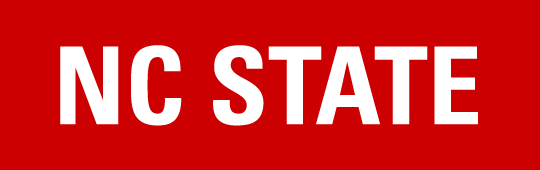    Spring 2024Instructor Dr. Semyon Tsynkov
Office Location: SAS 4222
Phone: (919) 515-1877
Fax: (919) 513-7336
Email: tsynkov@math.ncsu.edu
Web Page: https://stsynkov.math.ncsu.edu/Office Hours: by appointment Course Meetings Days: Monday and Wednesday Time: 11:45 a.m.-1 p.m.Campus: Main
Location: SAS Hall, room number TBDCourse Resources To access your courses and project spaces, use WolfWare. Course Description Radar imaging is a mature technology with a broad range of applications. Yet in spite of its many demonstrated successes, a number of difficult issues are still outstanding, e.g., mitigation of the various distortions. Addressing these issues requires going beyond the standard engineering practices of the discipline and calls for employing an array of mathematical methods. Accordingly, the course will adopt the interpretation of radar imaging as a mathematical inverse problem. It will cover the key aspects of the construction and analysis of the pertinent mathematical models using tools from differential equations, perturbation theory, and Fourier analysis. Students will learn the main quantitative concepts of radar imaging: matched filtering, synthetic aperture, imaging operator, focusing, resolution, signal compression, and others. They will also be exposed to the fundamentals of electromagnetic wave propagation and scattering, from the standpoint of both physics and mathematics. Those include Maxwell's, d'Alembert (wave), and Helmholtz equations, geometrical optics, diffraction (Fresnel and Fraunhofer regimes), Doppler effects, the Born series and first Born approximation, Bragg scattering, and more.  The course is offered as a balanced combination of theory and applications. It will be of interest to students in applied mathematics, as well as physics, electrical engineering, and other areas of engineering and science. Graduate and senior undergraduate students are welcome. Learning OutcomesBy the time they complete the class, students will gain a solid understanding of mathematics behind a very useful and important modern technology.They will be able to choose and employ the appropriate mathematical tools for the quantitative analysis of the various radar imaging scenarios.Additional Benefits to StudentsCivilian applications of radar imaging range from geosciences to navigation to agriculture and forestry. Besides, radar imaging has many military applications. Students who take this class will be very well positioned for internships and then jobs related to the quantitative methods in remote sensing. The US Government organizations that have a keen interest in radar imaging include National Aeronautics and Space Administration (NASA), Air Force Research Laboratory (AFRL), Sandia National Laboratory, National Reconnaissance Office (NRO), United States Space Force (USSF), and many others.Requisites and Restrictions Some prior knowledge of topics in real analysis (MA425/426), partial differential equations (MA401), and Fourier series/integrals, as well as some basic understanding of waves, will be an advantage, although the most important concepts and techniques will be taught in the course itself. Taking the class without part of the recommended background will require an additional, more thorough reading. Textbook The primary written source is the research monograph Transionospheric Synthetic Aperture Imaging, by M. Gilman, E. Smith, and S. Tsynkov, published by Birkhäuser, Cham, in 2017. Alternate/additional reading may be posted by the instructor in Moodle.Course ScheduleFor the first offering of the course, the following schedule will be adopted (which is subject to change).(1 week) Introduction to synthetic aperture radar (SAR) imaging (Chapter 1)(6 weeks) Conventional SAR imaging (Chapter 2)Propagation and scattering of radar signalsSAR interrogating waveformsThe first Born approximationRadiation pattern of radar antennaInversion of the raw radar dataMatched filterSynthetic apertureImaging kernelThe generalized ambiguity function (GAF)Factorized representation of the GAFAzimuthal summation and pulse repetition frequencyThe azimuthal factorThe range factorFourier interpretation of the SAR data inversionDoppler viewpoint for the azimuthal reconstructionFactorization error of the GAFSAR resolutionBrief literature review(4 weeks) The start-stop approximation (Chapter 6) The Lorentz transform and Doppler effectInversion of the raw dataThe generalized ambiguity functionFactorization error of the GAFImpact on SAR resolutionSAR performance with no filter correctionGAF with no filter correctionThe range factorThe azimuthal factorFactorization errorImage distortions for non-corrected filter(4 weeks) Modeling radar targets beyond the first Born approximation (Chapter 7)A half-space model for radar targetsIncident field near the targetThe method of perturbations and separation of variablesReflected field in the frequency domainReflected field in the time domainSAR ambiguity theory for the new scattering modelLeontovich (impedance) boundary conditionRough surface scatteringFor subsequent offering of the class, the material from Chapters 3, 4, and 5 may be included, which discusses the distortions of spaceborne radar images due to the Earth’s ionosphere and their mitigation.Course StructureHomeworkHomework will be assigned (approximately) biweekly and should be computer typeset for submission, preferably using LaTeX. Students must write up their own solutions. While working with other students is allowed, each student must submit their solutions individually. In every homework paper, students should indicate what additional sources (if any) they have used to prepare the solutions (e.g., whether they have worked or discussed the problems with any group members or read a particular written source). Using other sources, such as textbooks and monographs, in addition to the recommended textbook and notes taken in class, is acceptable to facilitate the learning. However, to do the homework it is not acceptable to copy solutions from books verbatim or use other students’ solutions, online homework solutions from similar courses at other universities, or online discussion boards where people post problem solutions. Such practices violate the NCSU academic integrity policy. Final ProjectsThere will be a final project at the end of the semester.Several topics will be suggested by the instructor and posted on the course webpage and in Moodle. Students may either choose a suggested topic or pick one of their own. Before starting to work on the final project, students will need to discuss with the instructor the details of what they intend to do. The final paper must be computer typeset, preferably in LaTeX.  LaTeX ResourcesEssential LaTeXEssential Mathematical LaTeXLaTeX 2e introductionLaTeX Software and DocumentationEasy to install LaTeX for WindowsEasy to install LaTeX for MacOS Grading Homework – 70%, final paper – 30%.
Grades are based on the following scale: A+: > 97%, A: 96.99 - 93% A-: 92.99 - 90%, B+: 89.99 - 87%, B: 86.99 - 83%, B-: 82.99 - 80%, C+: 79.99 - 77%, C: 76.99 - 73%, C-: 72.99 - 70.00%, D+: 69.99 - 67 %, D: 66.99 - 63%, D- 62.99 - 60.00%, F: <60%.Requirements for Auditors (AU): Information about and requirements for auditing a course can be found at REG 02.20.04. Policies on Incomplete Grades: If an extended deadline is not authorized by the Graduate School, an unfinished, incomplete grade will automatically change to an F after either (a) the end of the next regular semester in which the student is enrolled (not including summer sessions), or (b) by the end of 12 months if the student is not enrolled, whichever is shorter. Incompletes that change to F will count as an attempted course on transcripts. The burden of fulfilling an incomplete grade is the responsibility of the student. The university policy on incomplete grades is located at REG 02.50.03. Additional information about incomplete grades for graduate students can be found in the Graduate Administrative Handbook in Section 3.17.G.Attendance: Students are expected to arrive on time, contribute to group work and class discussions, and stay until the class ends. Attendance at all meetings of the class is expected. For complete attendance and excused absence policies, please see REG 02.20.03.Absences: NCSU policy, including what constitutes an ‘Excused Absence,’ is at REG 02.20.03.Notifications Please check the course webpage regularly, as it will be continuously updated with announcements, any changes in the schedule, homework problems, solutions, review sheets, and other additional course materials. Students will also be notified in class or via email of announcements associated with this course. The email address registered with the NCSU online directory will be used for this purpose. It is the student's responsibility to maintain a valid email address and check the email sent to it. End-of-semester class evaluation Schedule: Online class evaluations will be available for students to complete during the last week of class.  Students will receive an email directing them to a website where they can log in using their Unity ID and complete evaluations.All evaluations are confidential; instructors will never know how any one student responded to any question, and students will never know the ratings for any instructors. Evaluation website: https://oirp.ncsu.edu/classeval/for-students/ Student help desk: classeval@ncsu.edu More information about ClassEval: https://oirp.ncsu.edu/classeval/about-classeval/ Academic Integrity Students are required to comply with the university policy on academic integrity found in the Code of Student Conduct (POL 11.35.01).Academic Honesty: See POL 11.35.01 for a detailed explanation of academic honesty.
Honor Pledge: Your signature on any test or assignment indicates "I have neither given nor received unauthorized aid on this test or assignment." Accommodations for Disabilities Reasonable accommodations will be made for students with verifiable disabilities. To take advantage of available accommodations, students must register with the Disability Services Office at Holmes Hall, Suite 304, Campus Box 7509, 919-515-7653. For more information on NC State's policy on working with students with disabilities, please see the Academic Accommodations for Students with Disabilities Regulation at REG 02.20.01. Non-Discrimination Policy NC State provides equal opportunity and affirmative action efforts and prohibits all forms of unlawful discrimination, harassment, and retaliation ("Prohibited Conduct") that are based upon a person's race, color, religion, sex (including pregnancy), national origin, age (40 or older), disability, gender identity, genetic information, sexual orientation, or veteran status (individually and collectively, "Protected Status"). Additional information as to each Protected Status is included in POL 04.25.02 (Discrimination, Harassment, and Retaliation Complaint Procedure). NC State's policies and regulations covering discrimination, harassment, and retaliation may be accessed at POL 04.25.05 or the Office for Institutional Equity and Diversity. Any person who feels they have been the subject of prohibited discrimination, harassment, or retaliation should contact the Office for Equal Opportunity (OEO) at 919-515-3148.